Здравствуйте! Игру "Снежная карусель" ребята подготовительной к школе группе выбрали самостоятельно, как вторую игру января месяца по выбору. Разучили слова игры, движения. Игра сразу же заинтересовала воспитанников, да еще на улице стояла замечательная зимняя погода. Водящих дети выбирали считалкой. Ребята отметили, что самым интересным моментом в игре является то, что когда водящий дует на снежинок, он, как-будто, выступает в роли волшебника, и все подчиняются его "чарам". Для них эта игра стала сказочной. Игру повторили несколько раз. Все дети хотели быть в роли водящего. В конце игры отметили: у какого водящего снежинки быстрее прилетели в круг, кто сильнее дул. Игра развивает у воспитанников координацию движений и ориентировку в пространстве, ловкость и умение передвигаться легким бегом.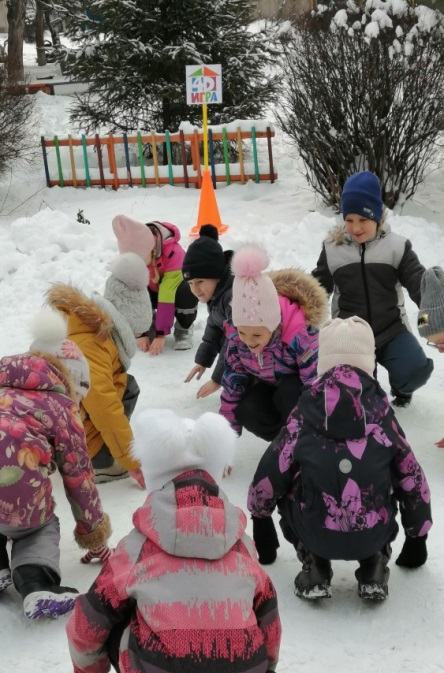 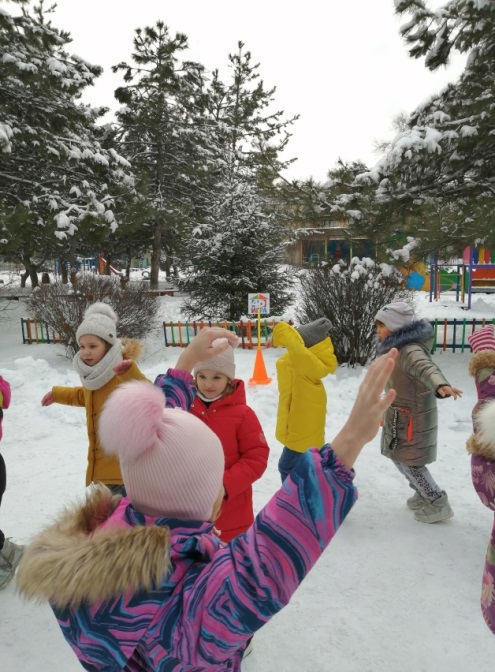 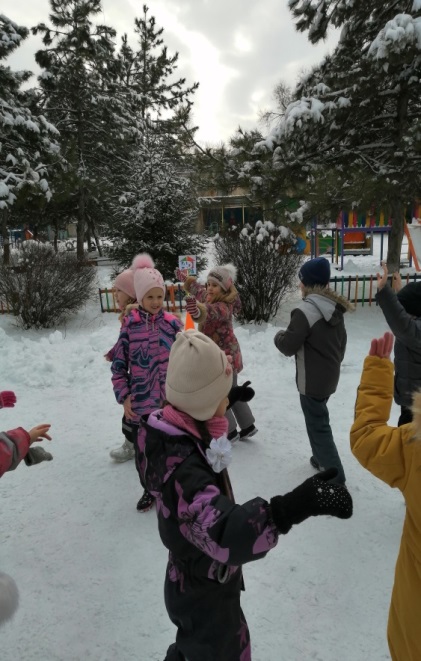 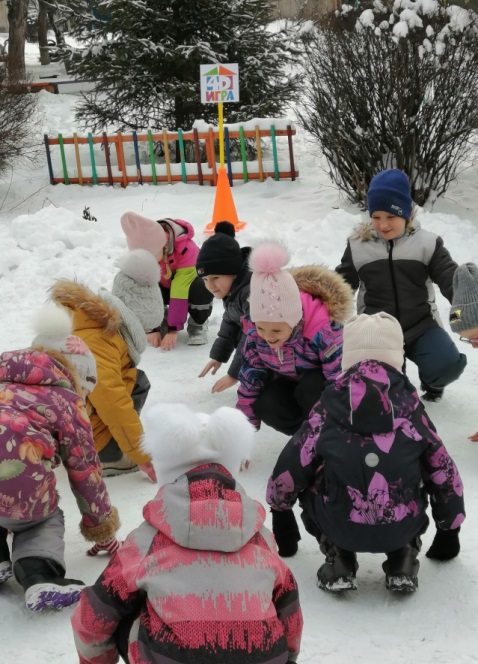 